Мжжтрзвщ Россжж 21-0/10/ФС-8 10.01.2019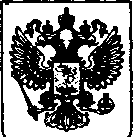 шттМИНИСТЕРСТВО ТРУДА И СОЦИАЛЬНОЙ ЗАЩИТЫ РОССИЙСКОЙ ФЕДЕРАЦИИ(МИНТРУД РОССИИ)МИНИСТРулица Ильинка, 21, Москва, ГСП-4, 127994 тел.: 8 (495) 606-00-60, факс: 8 (495) 606-18-7610 ШВ 2010 № M-O/JOНа № ПАВ-4/58 от 11 декабря 2018 г.Депутату Государственной Думы Федерального Собрания Российской ФедерацииА.В. Палкинуул. Охотный ряд, д. 1, г. Москва, 103265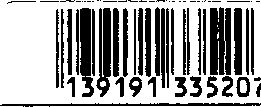 Государственная Дума ФУважаемый Андрей Васильевич!	дата 12.01.201912 3:.N©624831-7; 3.12Министерство труда и социальной защиты Российской Федерации рассмотрело Ваш депутатский запрос, в связи с обращением Колосовой Г.А. по вопросам, связанным с установлением повышения фиксированной выплаты к страховой пенсии по старости и страховой пенсии по инвалидности в размере 25% суммы установленной фиксированной выплаты в соответствии с частями 14 и 15 статьи 17 Федерального закона от 28 декабря 2013 г. № 400-ФЗ «О страховых пенсиях» лицам, проработавшим в сельском хозяйстве не менее 30 лет и проживающим в сельской местности, и сообщает.Учитывая социальную значимость для государства вышеназванной категории пенсионеров в целях повышения уровня пенсионного обеспечения указанных лиц, принятый в декабре 2013 года Федеральный закон от 28 декабря 2013 г. № 400-ФЗ «О страховых пенсиях» (далее - Федеральный закон от 28 декабря 2013 г. № 400-ФЗ) содержит преференцию для граждан, проработавших в сельском хозяйстве не менее 30 лет и проживающих в сельской местности в виде соответствующего повышения фиксированной выплаты к страховой пенсии по старости и страховой пенсии по инвалидности.Действие вышеуказанных норм, в связи с бюджетной необеспеченностью их финансирования, было приостановлено Федеральными законами от 29 декабря 2015 г. № 385-Ф3 «О приостановлении действия отдельных положений законодательных актов Российской Федерации, внесении изменений в отдельные законодательные акты Российской Федерации и особенностях увеличения страховой пенсии, фиксированной выплаты к страховой пенсии и социальных пенсий» и от 19 декабря 2016 г. № 428-ФЗ «О приостановлении действия частей 14 и 15 статьи 17 Федерального закона «О страховых пенсиях».В соответствии со статьей 9 Федерального закона от 3 октября 2018 г. № Э50-ФЗ «О внесении изменений в отдельные законодательные акты Российской Федерации по вопросам назначения и выплаты пенсий» повышение фиксированной выплаты пенсионерам, проживающим в сельской местности, проработавшим не менее 30 лет в сельском хозяйстве установлено с 1 января 2019 года в размере 25 процентов.В целях реализации вышеуказанной нормы приняты постановления Правительства Российской Федерации:от 29 ноября 2018 г. № 1440 «Об утверждении Списка работ, производств, профессий, должностей, специальностей, в соответствии с которыми устанавливается повышение размера фиксированной выплаты к страховой пенсии по старости и страховой пенсии по инвалидности в соответствии с частью 14 статьи 17 Федерального закона «О страховых пенсиях» и Правил исчисления периодов работы (деятельности), дающей право на установление повышения фиксированной выплаты к страховой пенсии по старости и к страховой пенсии по инвалидности в соответствии с частью 14 статьи 17 Федерального закона «О страховых пенсиях» (далее - Список и Правила);от 29 ноября 2018 г. № 1441 «Об утверждении Правил установления и выплаты повышения фиксированной выплаты к страховой пенсии лицам, проработавшим не менее 30 календарных лет в сельском хозяйстве, проживающим в сельской местности».Следует отметить, что концепция указанных нормативных правовых актов построена исходя из принципа непосредственной занятости лиц на работах и в производствах растениеводства, животноводства, рыбоводства (т.е. в поле, на фермах и т.п.).Дополнительно отмечается, что Список содержит более 500 сельхоз. профессий. Так, например, в Список включены такие профессии, как агроном, бригадир полеводческой бригады, звеньевой зернотока, слесарь по ремонту сельскохозяйственных машин, тракторист и многие другие.При этом работа, которая выполнялась на территории Российской Федерации (РСФСР) до 1 января 1992 года в колхозах, машино-тракторных станциях, межколхозных предприятиях, совхозах, крестьянских хозяйствах, сельскохозяйственных артелях будет включаться в сельский стаж вне зависимости от наименования профессии, специальности или занимаемой должности.Список основывается на Общероссийском классификаторе видов экономической деятельности, едином тарифно-квалификационном справочнике работ и профессий рабочих, Общероссийском классификаторе профессий рабочих, должностей служащих и тарифных разрядов, а также на предложениях Минсельхоза России.Одновременно отмечается, что с целью проведения независимой экспертизы на коррупциогенность и общественного обсуждения проекты постановлений были размещены 2 октября 2018 года на сайте www.regulation.gov.ru в информационно-телекоммуникационной сети «Интернет» (https://regulation.gov.ru/projects#search=npa=84497).Срок окончания приема предложений и замечаний по проектам постановлений -17 октября 2018 года.Заключений по результатам независимой антикоррупционной экспертизы проектов постановлений, в том числе, на предмет наличия в них факторов, способствующих созданию условий для проявления коррупции, в Минтруд России в установленные сроки не поступало.По результатам общественного обсуждения поступило одно предложение по включению в проект Списка профессий финансово - экономических работников.Данное предложение Минтрудом России не учтено, поскольку в Списке содержатся только работы, производства, профессии и должности, непосредственно связанные с производством, выращиванием и обработкой сельскохозяйственной продукции (растениеводство, животноводство, коневодство и т.д.).В стаж работы в сельском хозяйстве не могут быть учтены периоды трудовой деятельности работников бытовых (служебных) помещений, административных зданий колхозов, совхозов и других сельскохозяйственных предприятий и организаций, например, завхоза (истопника, технички, уборщицы) школы (детского сада, администрации колхоза).Что касается таких должностей, как бухгалтер, экономист, кассир, работник отдела кадров, секретарь-машинист, то необходимо отметить, что основными обязанностями бухгалтера являются организация работы по постановке и ведению бухгалтерского учета организации, экономиста - осуществление экономической деятельности организации, направленной на повышение эффективности и рентабельности производства, кассира - осуществление операций по приему, учету, выдаче и хранению денежных средств и ценных бумаг, работника отдела кадров - обеспечение укомплектования организации работниками требуемых профессий, специальностей и квалификации, ведение кадрового учета и кадрового делопроизводства в организации, диспетчера секретаря-машинистки - техническое обеспечение работы руководителя организации (структурного подразделения), учет поступающей корреспонденции, т.е. их работа не отличается от работы в других отраслях производства.Таким образом, профессии бухгалтер, кассир, экономист, работник отдела кадров, диспетчер, заведующий центральным складом, заведующий нефтехозяйством, секретарь-машинист, истопник, лаборант, сторож ночной, техничка, уборщица, завхоз, плотник, который занимался заготовкой леса (в зимний период), обработкой леса и строительством производственных помещений из него, в Список не включены.Вместе с тем, как правило, лица, замещавшие вышеназванные и др. должности были членами колхозов. При этом Список содержит в себе такое наименование должности как член колхоза.Также необходимо отметить, что Список содержит наименование должности член крестьянского (фермерского) хозяйства.Кроме того, в соответствии с Правилами в стаж работы в сельском хозяйстве будут включаться периоды работы (деятельности) на территории Российской Федерации, а также на территории СССР до 1 января 1992 года при условии занятости в производствах, профессиях, должностях, специальностях, предусмотренных Списком. В стаж работы в сельском хозяйстве будут также засчитываться периоды получения пособия по обязательному социальному страхованию в период временной нетрудоспособности, ежегодных оплачиваемых отпусков и ухода одного из родителей за каждым из детей до достижения ими возраста полутора лет, но не более шести лет в общей сложности.Действие Правил распространяется на российских граждан, зарегистрированных по месту жительства (пребывания), фактического проживания (при отсутствии такой регистрации) в сельской местности, и иностранных граждан и лиц без гражданства, постоянно проживающих в сельской местности.При отнесении местности к сельской для установления повышения фиксированной выплаты будет применяться раздел «Сельские населённые пункты» Общероссийского классификатора объектов административно- территориального деления.Повышение фиксированной выплаты будет устанавливаться территориальным органом Пенсионного фонда Российской Федерации и выплачиваться одновременно со страховой пенсией.Утверждённые Список и Правила применяются с 1 января 2019 года - даты вступления в силу части 14 статьи 17 Федерального закона от 28 декабря 2013 г. № 400-ФЗ.Относительно вопроса, касающегося включения периодов обучения при исчислении стажа работы в сельском хозяйстве не менее 30 лет, дающего право на установление повышения фиксированной выплаты к страховой пенсии по старости и страховой пенсии по инвалидности в размере 25% суммы установленной фиксированной выплаты сообщается.Согласно статье 11 Федерального закона от 28 декабря 2013 г. № 400-ФЗ в страховой стаж в целях установления страховой пенсии включаются периоды работы и (или) иной деятельности, которые выполнялись на территории Российской Федерации при условии, что за эти периоды начислялись и уплачивались страховые взносы в Пенсионный фонд Российской Федерации. Кроме того, в страховой стаж включаются периоды работы и (или) иной деятельности за пределами территории Российской Федерации, если это предусмотрено законодательством Российской Федерации или международными договорами Российской Федерации, либо в случае уплаты страховых взносов в Пенсионный фонд Российской Федерации в соответствии с Федеральным законом от 15 декабря 2001 года № 167-ФЗ «Об обязательном пенсионном страховании в Российской Федерации».Вместе с тем, период прохождения учебы не обусловлен выполнением трудовых обязанностей, по характеру и условиям труда соответствующим должности, на которую в дальнейшем будет принят работник.Учитывая изложенное, поскольку повышение фиксированной выплаты к страховой пенсии является льготой за длительную работу в сельском хозяйстве, предложение о включении в «сельский» стаж «нестраховых» периодов, том числе учебы, не может быть поддержано.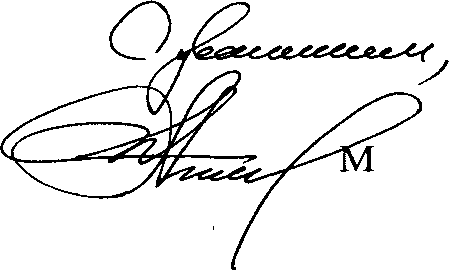 .А. ТопилинОблова М.С. 8 (495) 587-88-89 (2104)